Załącznik nr 1do Zarządzenia z dn. 19 lutego 2019 r.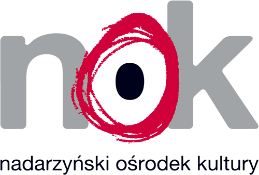 Nadarzyński Ośrodek Kultury zaprasza do udziałuw XVIII Gminnym Konkursie Plastycznym „Pisanka i Palma”Regulamin:1. Cel: kultywowanie tradycji ludowej i dziedzictwa narodowego.2. Organizator Konkursu: Nadarzyński Ośrodek Kultury.3. Konkurs ma zasięg gminny (Gmina Nadarzyn).4. Do Konkursu należy zgłaszać prace nawiązujące do tradycji wielkanocnych:a) PISANKA WIELKANOCNA  – forma przestrzenna- pisanka wykonana tradycyjną techniką ludową lub wykonana z gipsu, gliny, papieru itp. (uwaga: prosimy nie przynosić prac w postaci gotowanych jajek)Kategorie:praca indywidualna praca zbiorowab) PALMA WIELKANOCNA  – forma przestrzenna                                                                                                              Kategorie: praca indywidualnapraca zbiorowa5. Kategorie wiekowe:- żłobek	- przedszkole +0- klasa I-III- klasa IV-VIII6. Prace będą oceniane przez jury, powołane przez Organizatora.Kryteria oceny: samodzielność, pomysłowość, staranność wykonania, wyraz artystyczny.7. Jury Konkursu
Członkami jury będą artyści plastycy oraz przedstawiciele Organizatora Konkursu. Decyzje jury są ostateczne. 8. Uczestnik Konkursu może zgłosić 1 pracę.9. Instytucje mogą zgłosić do Konkursu najwyżej 1 pracę w każdej z kategorii wiekowej.10. Na każdej pracy należy, w widocznym miejscu zamieścić metryczkę, w sposób uniemożliwiający jej przypadkowe oderwanie się bądź odpadnięcie: imię i nazwisko, kategoria wiekowa – np. klasa 0-III, nazwa placówki. Prosimy pisać drukowanymi literami. Prace bez metryczek nie będą przyjmowane. 11. Do każdej pracy należy dołączyć czytelnie wypełnione „Zgłoszenie udziału w konkursie”, podpisane przez opiekuna prawnego dziecka – uczestnika Konkursu,  stanowiące Załącznik nr 1 do niniejszego Regulaminu. 12. Do każdej pracy należy dołączyć metryczkę: imię i nazwisko, kategoria wiekowa – np. klasa I - III, nazwa placówki (dotyczy prac, które były skierowane przez szkoły, przedszkola, świetlice NOK, świetlice środowiskowe), imię                           i nazwisko opiekuna, kontakt telefoniczny. Prace bez metryczek nie będą przyjmowane.11. Terminy:4 kwietnia 2019 r.– ostateczny termin składania prac.8 - 19 kwietnia 2019 r. – wystawa prac w Nadarzyńskim Ośrodku Kultury.do 26 kwietnia 2019 r. - odbiór prac. Po tym terminie prace przechodzą na własność NOK.12. Wyniki konkursu zostaną zamieszczone na stronie internetowej www.nok.pl do 12.04.2019 r.  w zakładce Konkursy oraz w gablocie NOK.13. W konkursie przewidziane są nagrody rzeczowe w poszczególnych kategoriach wiekowych, których odbiór będzie potwierdzony przez dyrektora, opiekuna grupy lub opiekuna prawnego.14. Zgłoszenie i dostarczenie pracy jest jednoznaczne z akceptacją regulaminu. Dostarczone prace przechodzą                           na własność organizatora i mogą być wykorzystywane do różnych  publikacji bez zgody ich autorów. Przekazanie prac  jest jednoznaczne z uznaniem regulaminu Konkursu.15. Uczestnik Konkursu oświadcza, że praca zgłoszona do Konkursu została stworzona samodzielnie przez Uczestnika               i jest wolna od praw i roszczeń osób trzecich, w tym dotyczących praw autorskich i pokrewnych oraz, że ponosi wobec Organizatora odpowiedzialność z tego tytułu, zwalniając go  z wszelkich roszczeń osób trzecich.16. Klauzula informacyjna zamieszczona na stronie internetowej www.nok.pl w zakładce Konkursy oraz w gablocie NOK.OGÓLNA KLAUZULA INFORMACYJNA NADARZYŃSKIEGO OŚRODKA KULTURY DLA UCZESTNIKÓW KONKURSÓW ORGANIZOWANYCH PRZEZ NOKZgodnie z art. 13 ust. 1 i ust. 2 Rozporządzenia Parlamentu Europejskiego i Rady (UE) 2016/679 z dnia 27 kwietnia 2016 r. w sprawie ochrony osób fizycznych w związku z przetwarzaniem danych osobowych i w sprawie swobodnego przepływu takich danych oraz uchylenia dyrektywy 95/46/WE (ogólne rozporządzenie o ochronie danych, dalej: RODO), Nadarzyński Ośrodek Kultury informuje, że: Administratorem Pana/Pani danych osobowych jest: Nadarzyńskiego Ośrodka Kultury reprezentowany przez Dyrektora, pl. Poniatowskiego 42, 05-830 Nadarzyn, tel/fax: (0-22) 729–89-15,                                                                          e-mail: nok@nok.pl   Dane kontaktowe Inspektora Ochrony Danych- iod@cbi.org.pl Pana/Pani dane osobowe będą przez nas przetwarzane w celu:a) Podstawą prawną przetwarzania Pani/Pana danych jest (umowa/przepis prawa) pomiędzy Panią/Panem                                            a Administratorem, zwana dalej: „Zobowiązaniem”, do zawarcia której dochodzi wskutek akceptacji Regulaminu                 (art. 6 ust 1 lit. b RODO) i dla wykonania której przetwarzanie Pani/Pana danych jest niezbędne i innych prawnych obowiązków Nadarzyńskiego Ośrodka Kultury (podstawa prawna : art. 6 ust. 1 lit. c RODO),b) realizacji prawnie usprawiedliwionych interesów Nadarzyńskiego Ośrodka Kultury (podstawa prawna: art. 6 ust. 1 lit.  f RODO) takich jak: wykonanie zawartych przez nas umów z podmiotami trzecimi, w tym z naszymi partnerami                                          i sponsorami, marketing bezpośredni naszych usług i zadań, ustalenie, obrona i dochodzenie roszczeń, tworzenie zestawień i analiz (takich jak raportowanie, badania marketingowe itp., itd.) w związku z wykonywaniem naszych zadań statutowych i obowiązków prawnych, w tym umownych;Pana/Pani dane osobowe będziemy przetwarzać:a) przez czas wykonania zadań Nadarzyńskiego Ośrodka Kultury i innych prawnych obowiązków, w tym umownych i/lubb) przez czas, w którym przepisy prawa nakazują nam przechowywać dane i/lubc) przez czas, w którym Nadarzyński Ośrodek Kultury może ponieść konsekwencje prawne nienależytego wykonania lub niewykonania naszych zadań statutowych lub obowiązków prawnych;Pana/Pani dane osobowe będą mogły być przez nas przekazywane naszym partnerom, z którymi mamy zawarte umowy na współpracę przy wykonywaniu naszym zadań i innych obowiązków prawnych, w tym umownych, podmiotom świadczącym nam pomoc informatyczną, prawną, usługi doradcze, konsultacyjne oraz innym podmiotom działającym                  na nasze zlecenie a świadczącym nam usługi niezbędne do realizacji naszych zadań statutowych i wykonania innych obowiązków prawnych, w tym umownych; Zgodnie z RODO, przysługują Panu/Pani:a) prawo żądania od nas dostępu do danych osobowych dotyczących Państwa,b) prawo sprostowania Państwa danych osobowych,c) prawo żądania usunięcia lub ograniczenia przetwarzania Państwa danych osobowych,d) prawo wniesienia sprzeciwu wobec przetwarzania Państwa danych osobowych,e) prawo przenoszenia danych,f) prawo cofnięcia zgody na przetwarzanie Państwa danych osobowych w dowolnym momencie bez wpływu na zgodność  z prawem przetwarzania, którego dokonano na podstawie zgody przed jej cofnięciem,g) Mają Państwo prawo wnieść skargę do Prezesa Urzędu Ochrony Danych Osobowych, jeżeli uważają Państwo,                               że przetwarzanie Państwa danych osobowych narusza przepisy prawa;Podanie przez Pana/Panią danych osobowych ma charakter dobrowolny, lecz może być warunkiem uczestnictwa                     przez Pana/Panią w naszych zadaniach i w związku z tym będziecie Państwo zobowiązani do ich podania w wymaganym przez nas zakresie, a brak ich podania może skutkować brakiem możliwości uczestnictwa w realizowanych przez nas zadaniach i wykonywanych obowiązkach prawnych, w tym umownych.ZAPRASZAMY DO UDZIAŁU!!!